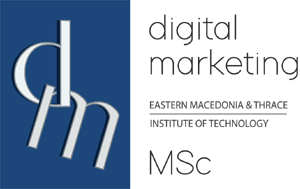 ΑΡ. ΠΡΩΤ. …………………………ΗΜΕΡΟΜΗΝΙΑ .…/…./20....(συμπληρώνεται από τη Γραμματεία)*Προς τη Συντονιστική Επιτροπή του Π.Μ.Σ. Ψηφιακό Μάρκετινγκ (Digital Marketing)Σας παρακαλώ να εγκρίνετε την ανάληψη του θέματος μεταπτυχιακής διπλωματικής εργασίας:ΟΝΟΜΑΕΠΩΝΥΜΟΤΥΠΟΣ ΦΟΙΤΗΣΗΣΑΡ. ΜΗΤΡΩΟΥΟ/Η Εισηγητής/τριαΟ/Η Φοιτητής/τρια,Ονοματεπώνυμο & Υπογραφή(Ονοματεπώνυμο & Υπογραφή)(Ονοματεπώνυμο & Υπογραφή)